
Планируемые результаты изучения учебного предмета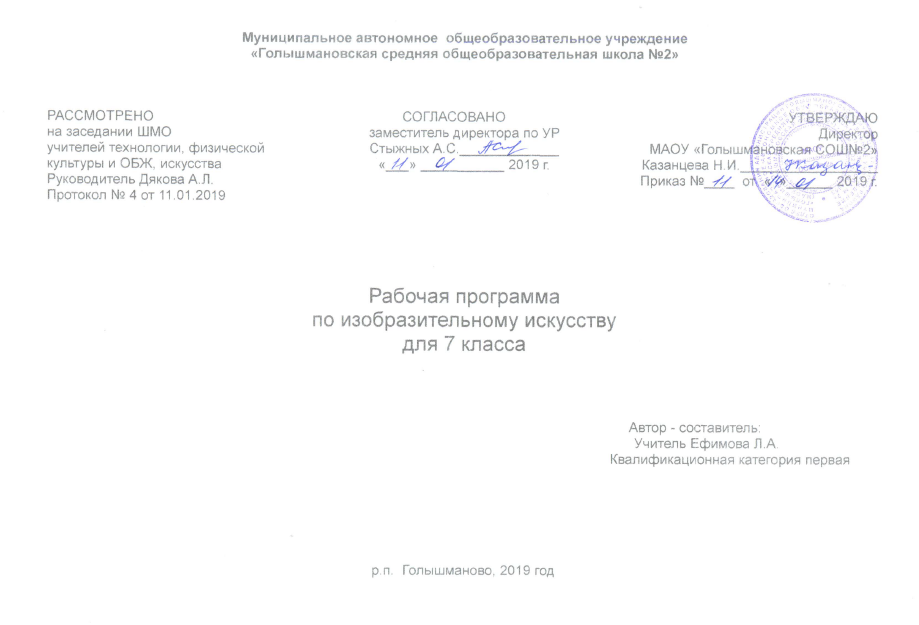 1. Личностные результаты              1.1Для 5 классавоспитание российской гражданской идентичности: патриотизм, любви и уважения к Отечеству, чувства гордости за свою Родину,прошлое и настоящее многонационального народа России; осознание своей этнической принадлежности, знание культуры своего народа, своего края, основ культурного наследия народов России ичеловечества; усвоение гуманистических, традиционных ценностеймногонационального российского общества;формирование ответственного отношения к учению, готовности испособностиобучающихся к саморазвитию и самообразованию наоснове мотивации к обучению и познанию;формирование целостного мировоззрения, учитывающего культурное, языковое, духовное многообразие современного мира;формирование осознанного, уважительного и доброжелательного отношения к другому человеку, его мнению, мировоззрению, культуре; готовности и способности вести диалог с другими людьми идостигать в нём взаимопонимания;развитие морального сознания и компетентности в решении моральных проблем на основе личностного выбора, формированиенравственных чувств и нравственного поведения, осознанного и ответственного отношения к собственным поступкам;формирование коммуникативной компетентности в общении и сотрудничестве со сверстниками, взрослыми в процессе образовательной, творческой деятельности;осознание значения семьи в жизни человека и общества, принятиеценности семейной жизни, уважительное и заботливое отношениек членам своей семьи;развитие эстетического сознания через освоение художественногонаследия народов России и мира, творческой деятельности эстетического характера              1.2 Для 6 классавоспитание российской гражданской идентичности: патриотизм, любви и уважения к Отечеству, чувства гордости за свою Родину,прошлое и настоящее многонационального народа России; осознание своей этнической принадлежности, знание культуры своего народа, своего края, основ культурного наследия народов России ичеловечества; усвоение гуманистических, традиционных ценностеймногонационального российского общества;формирование ответственного отношения к учению, готовности испособностиобучающихся к саморазвитию и самообразованию наоснове мотивации к обучению и познанию;формирование целостного мировоззрения, учитывающего культурное, языковое, духовное многообразие современного мира;чувств и нравственного поведения, осознанного и ответственного отношения к собственным поступкам;формирование коммуникативной компетентности в общении и сотрудничестве со сверстниками, взрослыми в процессе образовательной, творческой деятельности;осознание значения семьи в жизни человека и общества, принятиеценности семейной жизни, уважительное и заботливое отношениек членам своей семьи;развитие эстетического сознания через освоение художественногонаследия народов России и мира, творческой деятельности эстетического характера              1.3 Для 7 классавоспитание российской гражданской идентичности: патриотизм, любви и уважения к Отечеству, чувства гордости за свою Родину,прошлое и настоящее многонационального народа России; осознание своей этнической принадлежности, знание культуры своего народа, своего края, основ культурного наследия народов России ичеловечества; усвоение гуманистических, традиционных ценностеймногонационального российского общества;формирование ответственного отношения к учению, готовности испособностиобучающихся к саморазвитию и самообразованию наоснове мотивации к обучению и познанию;формирование целостного мировоззрения, учитывающего культурное, языковое, духовное многообразие современного мира;формирование осознанного, уважительного и формирование осознанного, уважительного и доброжелательного отношения к другому человеку, его мнению, мировоззрению, культуре; готовности и способности вести диалог с другими людьми идостигать в нём взаимопонимания;развитие морального сознания и компетентности в решении моральных проблем на основе личностного выбора, формированиенравственныхдоброжелательного отношения к другому человеку, его мнению, мировоззрению, культуре; готовности и способности вести диалог с другими людьми идостигать в нём взаимопонимания;развитие морального сознания и компетентности в решении моральных проблем на основе личностного выбора, формированиенравственных чувств и нравственного поведения, осознанного и ответственного отношения к собственным поступкам;формирование коммуникативной компетентности в общении и сотрудничестве со сверстниками, взрослыми в процессе образовательной, творческой деятельности;осознание значения семьи в жизни человека и общества, принятиеценности семейной жизни, уважительное и заботливое отношениек членам своей семьи;развитие эстетического сознания через освоение художественногонаследия народов России и мира, творческой деятельности эстетического характера2.Метапредметные:2.1. Для 5 класса2.1.1. Коммуникативные - участвовать в жизни микро- и имакросоциума (группы, класса, школы);- участвовать в совместной деятельности на основе сотрудничества, поиска компромиссов, распределение функций и ролей;- аргументировать свою позицию после просмотра репродукций картин;- формулировать собственное мнение и позицию;- слушать собеседника, воспринимать мнение других людей об изобразительном искусстве;- участвовать в коллективной работе2.1.2.Регулятивные:- реализовывать собственные творческие замыслы через понимание целей;- выбирать способы решения проблем поискового характера;- планировать, контролировать и оценивать собственные учебные действия, понимать их успешность или причины неуспешности, умение контролировать свои действия;- уметь воспринимать окружающий мир во всём его социальном, культурном и художественном разнообразии;- выполнять учебные действия в качестве слушателя; подбирать слова отражающие содержание картин;- узнавать изученные  произведения художников, находить в них сходства, выполнять задания в творческой тетради;- выполнять учебные действия в качестве слушателя и исполнителя;- устанавливать связь изобразительного искусства с жизнью и музыкой  через картины художников, передавать свои собственные впечатления;2.1.3.Познавательные- наблюдать за различными явлениями жизни и искусства в учебной и внеурочной деятельности, понимать их специфику и эстетическое многообразие; - ориентироваться в культурном многообразии окружающей действительности; - применять знаково-символических и речевых средств для решения коммуникативных и познавательных задач;- уметь логически действовать: анализ, сравнение, синтез, обобщение, классификация по стилям и жанрам изобразительного искусства; - использовать общие приемы решения исполнительской задачи; -  контролировать и оценивать процесс и результат деятельности;- узнавать изученные картины и их авторов;2.2. Для 6 класса2.2.1. Коммуникативные - участвовать в жизни микро- и имакросоциума (группы, класса, школы);- участвовать в совместной деятельности на основе сотрудничества, поиска компромиссов, распределение функций и ролей;- аргументировать свою позицию после просмотра репродукций картин;- формулировать собственное мнение и позицию;- слушать собеседника, воспринимать мнение других людей об изобразительном искусстве;- участвовать в коллективной работе2.2.2.Регулятивные:- реализовывать собственные творческие замыслы через понимание целей;- выбирать способы решения проблем поискового характера;- планировать, контролировать и оценивать собственные учебные действия, понимать их успешность или причины неуспешности, умение контролировать свои действия;- уметь воспринимать окружающий мир во всём его социальном, культурном и художественном разнообразии;- выполнять учебные действия в качестве слушателя; подбирать слова отражающие содержание картин;- узнавать изученные  произведения художников, находить в них сходства, выполнять задания в творческой тетради;- выполнять учебные действия в качестве слушателя и исполнителя;- устанавливать связь изобразительного искусства с жизнью и музыкой  через картины художников, передавать свои собственные впечатления;2.2.3.Познавательные- наблюдать за различными явлениями жизни и искусства в учебной и внеурочной деятельности, понимать их специфику и эстетическое многообразие; - ориентироваться в культурном многообразии окружающей действительности; - применять знаково-символических и речевых средств для решения коммуникативных и познавательных задач;- уметь логически действовать: анализ, сравнение, синтез, обобщение, классификация по стилям и жанрам изобразительного искусства; - использовать общие приемы решения исполнительской задачи; -  контролировать и оценивать процесс и результат деятельности;- узнавать изученные картины и их авторов;2.3. Для 7класса2.3.1. Коммуникативные - участвовать в жизни микро- и имакросоциума (группы, класса, школы);- участвовать в совместной деятельности на основе сотрудничества, поиска компромиссов, распределение функций и ролей;- аргументировать свою позицию после просмотра репродукций картин;- формулировать собственное мнение и позицию;- слушать собеседника, воспринимать мнение других людей об изобразительном искусстве;- участвовать в коллективной работе2.3.2.Регулятивные:- реализовывать собственные творческие замыслы через понимание целей;- выбирать способы решения проблем поискового характера;- планировать, контролировать и оценивать собственные учебные действия, понимать их успешность или причины неуспешности, умение контролировать свои действия;- уметь воспринимать окружающий мир во всём его социальном, культурном и художественном разнообразии;- выполнять учебные действия в качестве слушателя; подбирать слова отражающие содержание картин;- узнавать изученные  произведения художников, находить в них сходства, выполнять задания в творческой тетради;- выполнять учебные действия в качестве слушателя и исполнителя;- устанавливать связь изобразительного искусства с жизнью и музыкой  через картины художников, передавать свои собственные впечатления;2.3.3.Познавательные- наблюдать за различными явлениями жизни и искусства в учебной и внеурочной деятельности, понимать их специфику и эстетическое многообразие; - ориентироваться в культурном многообразии окружающей действительности; - применять знаково-символических и речевых средств для решения коммуникативных и познавательных задач;- уметь логически действовать: анализ, сравнение, синтез, обобщение, классификация по стилям и жанрам изобразительного искусства; - использовать общие приемы решения исполнительской задачи; -  контролировать и оценивать процесс и результат деятельности;- узнавать изученные картины и их авторов;3. Предметные результаты характеризуютопыт учащихся в художественно-творческой деятельности, который приобретается и По окончании основной школы учащиеся должны:5 класс:знать истоки и специфику образного языка декоративно-прикладного искусства;знать особенности уникального крестьянского искусства, семантическое значение традиционных образов, мотивов (древо жизни,конь, птица, солярные знаки);знать несколько народных художественных промыслов России;различать по стилистическим особенностям декоративное искусстворазных народов и времён (например, Древнего Египта, ДревнейГреции, Китая, Западной Европы XVII века);различать по материалу, технике исполнения современные виды декоративно-прикладного искусства (художественное стекло, керамика, ковка, литьё, гобелен, батик и т. д.);выявлять в произведениях декоративно-прикладного искусства (народного, классического, современного) связь конструктивных, декоративных, изобразительных элементов, а также видеть единство материала, формы и декора;умело пользоваться языком декоративно-прикладного искусства,принципами декоративного обобщения, уметь передавать единствоформы и декора (на доступном для данного возраста уровне);выстраивать декоративные, орнаментальные композиции в традиции народного искусства (используя традиционное письмо Гжели,Городца, Хохломы и т. д.) на основе ритмического повтора изобразительных или геометрических элементов;создавать художественно-декоративные объекты предметной среды,объединённые общей стилистикой (предметы быта, мебель, одежда,детали интерьера определённой эпохи);владеть практическими навыками выразительного использованияфактуры, цвета, формы, объёма, пространства в процессе созданияв конкретном материале плоскостных или объёмных декоративныхкомпозиций;владеть навыком работы в конкретном материале (батик, витражи т. п.);6 класс:знать о месте и значении изобразительных искусств в жизни человека и общества;знать о существовании изобразительного искусства во все времена,иметь представление о многообразии образных языков искусства иособенностях видения мира в разные эпохи;понимать взаимосвязь реальной действительности и её художественного изображения в искусстве, её претворение в художественныйобраз;знать основные виды и жанры изобразительного искусства, иметьпредставление об основных этапах развития портрета, пейзажа и натюрморта в истории искусства;называть имена выдающихся художников и произведения искусствавжанрах портрета, пейзажа и натюрморта в мировом и отечественном искусстве;понимать особенности творчества и значение в отечественной куль туре великих русских художников-пейзажистов, мастеров портретаи натюрморта;знать основные средства художественной выразительности в изобразительном искусстве (линия, пятно, тон, цвет, форма, перспектива), особенности ритмической организации изображения;знать разные художественные материалы, художественные техникии их значение в создании художественного образа;пользоваться красками (гуашь и акварель), несколькими графическими материалами (карандаш, тушь), обладать первичными навыками лепки, уметь использовать коллажные техники;видеть конструктивную форму предмета, владеть первичными навыками плоскостного и объёмного изображений предмета и группы предметов; знать общие правила построения головы человека; уметь пользоваться начальными правилами линейной и воздушной перспективы;видеть и использовать в качестве средств выражения соотношенияпропорций, характер освещения, цветовые отношения при изображении с натуры, по представлению и по памяти;создавать творческие композиционные работы в разныхматериалахс натуры, по памяти и по воображению;активно воспринимать произведения искусства и аргументированоанализировать разные уровни своего восприятия, понимать изобразительные метафоры и видеть целостную картину мира, присущуюпроизведению искусства;7 класс:уметь анализировать произведения архитектуры и дизайна;знатьместо конструктивных искусств в ряду пластических искусств, ихобщие начала и специфику;понимать особенности образного языка конструктивных видов искусства, единство функционального и художественно-образных начал и их социальную роль;знать основные этапы развития и истории архитектуры и дизайна,тенденции современного конструктивного искусства;конструировать объёмно-пространственные композиции, моделировать архитектурно-дизайнерские объекты (в графике и объёме);моделировать в своём творчестве основные этапы художественно-производственного процесса в конструктивных искусствах;работать с натуры, по памяти и воображению над зарисовкой и проектированием конкретных зданий и вещной среды;конструировать основные объёмно-пространственные объекты, реализуя при этом фронтальную, объёмную и глубинно-пространственную композицию; использовать в макетных и графических композициях ритм линий, цвета, объёмов, статику и динамику тектоники и фактур;владеть навыками формообразования, использования объёмов в дизайне и архитектуре (макеты из бумаги, картона, пластилина); создавать композиционные макеты объектов на предметной плоскостии в пространстве;создавать с натуры и по воображению архитектурные образы графическими материалами и др.; работать над эскизом монументального произведения (витраж, мозаика, роспись, монументальнаяскульптура); использовать выразительный язык при моделировании архитектурного ансамбля;использовать разнообразные художественные материалыСодержание учебного предмета изобразительное искусство 7 классХудожник – дизайн – архитектура Объемно-пространственная и плоскостная композиция. Основные типы композиций: симметричная и асимметричная, фронтальная и глубинная. Гармония и контраст, баланс масс и динамическое равновесие, движение и статика, ритм, замкнутость и разомкнутость композиции - все вариации рассматриваются на примере простейших форм (прямоугольники, прямые, точки и др.).Решение с помощью простейших композиционных элементов художественно-эмоциональных задач. Ритм и движение, разреженность и сгущенность. Прямые линии: соединение элементов композиции и членение плоскости. Образно-художественная осмысленность простейших плоскостных композиций. Монтажность соединений элементов, порождающая новый образ.Функциональные задачи цвета в конструктивных искусствах. Применение локального цвета. Сближенность цветов и контраст. Цветовой акцент, ритм цветовых форм, доминанта. Выразительность линии и пятна.Буква как изобразительно-смысловой символ звука. Буква и искусство шрифта, «архитектура» шрифта, шрифтовые гарнитуры. Шрифт и содержание текста. Понимание печатного слова, типографской строки как элементов плоскостной композиции.Синтез слова и изображения в искусстве плаката, монтажность их соединения, образно-информационная цельность. Стилистика изображения и способы их композиционного расположения в пространстве плаката и поздравительной открытки.Многообразие видов полиграфического дизайна: от визитки до книги. Соединение текста и изображения. Элементы, составляющие конструкцию и художественное оформление книги, журнала. Коллажная композиция: образность и технология. Художественно – творческое задание.Композиция плоскостная и пространственная. Прочтение плоскостной композиции как схематического изображения объемов в пространстве при виде на них сверху. Композиция пятен и линий как чертеж объектов в пространстве. Понятие чертежа как плоскостного изображения объемов, когда точка - вертикаль, круг цилиндр или шар, кольцо - цилиндр и т. д. Формирование понимания учащихся проекционной природы чертежа.Художественный язык конструктивных искусств в мире вещей и зданий Прочтение по рисунку простых геометрических тел, а также прямых, ломаных, кривых линий. Конструирование их в объеме и применение в пространственно-макетных композициях. Вспомогательные соединительные элементы в пространственной композиции. Понятие рельефа местности и способы его обозначения на макете. Дизайн проекта: введение монохромного цвета.Про слеживание структур зданий различных архитектурных стилей и эпох. Выявление простых объемов, образующих дом. Взаимное влияние объемов и их сочетаний на образный характер постройки. Баланс функциональности и художественной красоты здания. Деталь и целое. Достижение выразительности и целесообразности конструкции. Модуль как основа эстетической цельности постройки и домостроительной индустрии.Рассмотрение различных типов зданий, выявление горизонтальных, вертикальных, наклонных элементов, входящих в их структуру. Возникновение и историческое развитие главных архитектурных элементов здания (перекрытия, стены, окна, двери, крыша, а также арки, купола, своды, колонны и др.). Использование элементов здания в макете проектируемого объекта.Многообразие мира вещей. Внешний облик вещи. Выявление сочетающихся объемов. Функция вещи и целесообразность сочетаний объемов. Дизайн вещи как искусство и социальное проектирование. Вещь как образ действительности и времени. Сочетание образного и рационального. Красота - наиболее полное выявление функции вещи.Взаимосвязь формы и материала. Влияние функции вещи на материал, из которого она будет создаваться. Роль материала в определении формы. Влияние развития технологий и материалов на изменение формы вещи (например, бытовая аудиотехника - от деревянных корпусов к пластиковым обтекаемым формам и т. д.).Эмоциональное и формообразующее значение цвета в дизайне и архитектуре. Влияние цвета на восприятие формы объектов архитектуры и дизайна. Отличие роли цвета в живописи от его назначения в конструктивных искусствах. Цвет и окраска. Преобладание локального цвета в дизайне и архитектуре. Психологическое воздействие цвета. Влияние на восприятие цвета: его нахождение в пространстве архитектурно-дизайнерского объекта, формы цветового пятна, а также мягкого или резкого его очертания, яркости цвета. Специфика влияния различных цветов спектра и их тональностей. Фактура цветового  покрытия.Город и человек.Социальное значение дизайна и архитектуры в жизни человека Образ и стиль. Смена стилей как отражение эволюции образа жизни, сознания людей и развития производственных возможностей. Художественно-аналитический обзор развития образно-стилевого языка архитектуры как этапов духовной, художественной и материальной культуры разных народов и эпох. Архитектура народного жилища. Храмовая архитектура. Частный дом.    Архитектурная и градостроительная революция 20 века. Ее технологические и эстетические  предпосылки и истоки. Социальный аспект «перестройки» в архитектуре. Отрицание канонов и одновременно использование наследия с учетом нового уровня материально-строительной техники. Приоритет функционализма.Проблема урбанизации ландшафта, безликости и агрессивности среды современного города. Современные поиски новой эстетики архитектурного решения в градостроительстве.Исторические формы планировки городской среды и их связь с образом жизни людей. Различные композиционные виды планировки города: замкнутая, радиальная, кольцевая, свободно-разомкнутая, асимметричная, прямоугольная и др. Схема-планировка и реальность. Организация и проживание пространственной среды как понимание образного начала в конструктивных искусствах. Роль цвета в формировании пространства. Цветовая среда.Неповторимость старинных кварталов и кварталы жилья. Роль малой архитектуры и архитектурного дизайна в эстетизации и индивидуализации городской среды, в установке связи между человеком и архитектурой. Создание информативного комфорта городской среды: устройство пешеходных зон в городах, установка городской мебели (скамьи, «диваны» и пр.), киосков, информационных блоков, блоков локального озеленения и т. д.Человек в зеркале дизайна и архитектуры. Образ жизни и индивидуальное проектирование   Мечты и представления учащихся о своем будущем жилище, реализующиеся в их архитектурно-дизайнерских проектах. Принципы организации и членения пространства на различные функциональные зоны: для работы, отдыха, спорта, хозяйства, для детей и т. д. Мой дом - мой образ жизни. Учет в проекте инженерно-бытовых и санитарно-технических задач.Соответствие материала и формы в одежде. Технология создания одежды. Целесообразность и мода. О психологии индивидуального и массового. Мода - бизнес и манипулирование массовым сознанием. Законы композиции в одежде. Силуэт, линия, фасон.О психологии индивидуального и массового. Мода - бизнес и манипулирование массовым сознанием. Возраст и мода. Молодежная субкультура и подростковая мода.  Искусство грима и прически. Форма лица и прическа. Макияж дневной, вечерний и карнавальный. Грим бытовой и сценический. Лицо в жизни, на экране, на рисунке и на фотографии. Азбука визажистики и парикмахерскогостилизма. 	Человек как объект дизайна. Понятие имидж-дизайна как сферы деятельности, объединяющей различные аспекты моды и визажистику, искусство грима, парикмахерское дело (или стилизм), определяющей форму поведения и контактов в обществе. Человек - мера вещного мира. Он или его хозяин или раб. Создавая «оболочку» - имидж, создаешь и «душу». Моделируя себя, моделируешь и создаешь мир и свое завтра. Тематическое планирование по изобразительному  искусству для 7 классаКалендарно-тематическое планирование по предмету изобразительное искусство 7 класс 
№ разделаТема разделаКоличество часов раздела Художник – дизайн – архитектура8Художественный язык конструктивных искусств в мире вещей и зданий11Город и человек.Социальное значение дизайна и архитектуры в жизни человека7Человек в зеркале дизайна и архитектуры. Образ жизни и индивидуальное проектирование8ИТОГО:ИТОГО:34№ урокДата поплануДата по фактуТема урокаТип урока Элементы содержанияПланируемые результаты обучения характеристика основных видов деятельностиВид контроля (формы)УУД (деятельность учащихсяРаздел 1. Художник – дизайн – архитектура (8 часов)Раздел 1. Художник – дизайн – архитектура (8 часов)Раздел 1. Художник – дизайн – архитектура (8 часов)Раздел 1. Художник – дизайн – архитектура (8 часов)Раздел 1. Художник – дизайн – архитектура (8 часов)Раздел 1. Художник – дизайн – архитектура (8 часов)Раздел 1. Художник – дизайн – архитектура (8 часов)Раздел 1. Художник – дизайн – архитектура (8 часов)Раздел 1. Художник – дизайн – архитектура (8 часов)1.Дизайн и архитектура — конструктивные искусства в ряду пространственных искусствУрок изучения и первичного закрепления новых знанийМир, который создает человек. Конструктивные искусства – архитектура и дизайн. Основа архитектуры и дизайна. Семья пространственных искусств.Освоение основных типов композиций: симметричная, асимметричная, фронтальная и глубинная. Изучение плоскостной композиции. Развитие интуитивного чувства композиционной гармонии, ритма, динамического или статического соединения элементов в целое.Устный опросПрактическая работаОсуществлять  поиск и выделение необходимой информации для достижения цели.задавать вопросы; вести устный диалог2Основы композиции в конструктивных искусствах. Гармония, контраст и эмоциональная выразительность плоскостной композиции.Урок изучения и первичного закрепления новых знанийОснова композиции – основа дизайна и архитектуры. Гармония, контраст и выразительность плоскостной композиции. Симметрия. Асимметрия и динамическое равновесие. Движение и статика. Ритм.Освоение понятий сближенность цветов и контраст. Цветовой акцент, ритм цветовых форм, доминанта. Приобретение знаний и навыков индивидуального конструирования.Просмотр и обсуждение работ.Беседа по теме урокаМоделирование, поиск информации, создание алгоритма деятельности, самостоятельное создание проблем творческого характера, 3Прямые линии и организация пространстваУрок изучения и первичного закрепления новых знанийРешение с помощью простейших композиционных элементов художественно-эмоциональных задач. Формирование навыков по монтажности соединений элементов, порождающей новый образ.Творческое обсуждение работ, выполненных на урокеОриентиро -ваться в разнообразии способов решения задач4Цвет — элемент композиционного творчества. Свободные формы: линии и пятнаКомбинированный Законы цветовой композиции. Композиционное сочетание цветов. Основы цветоведения.  Тёплые и холодные цвета. Приобретение знаний и навыков индивидуального конструирования монтажности соединений элементов, порождающей новый образ.Устный опросПрактическая работаОсуществлять  поиск и выделение необходимой информации для достижения цели.вести устный диалог5Буква — строка — текст. Искусство шрифтаУрок изучения и первичного закрепления новых знанийХарактер шрифта: Эмблемно-знаковая графика. Обобщенность и лаконизм выразительных средств, создающих знак.Эмблема или товарный знак. Понимание печатного слова, типографской строки как элементов плоскостной композиции.Приобретениезнаний и навыков индивидуального конструирования.Практическая работаМоделирование, поиск информации, планирование учебного сотрудничества с учителем и сверстниками, умение точно выражать свои мысли.6Композиционные основы макетирования в графическом дизайне. Текст и изображение как элементы композицииУрок формирования новых знанийКомпозиционные основы макетирования в полиграфическом дизайне. Плакат. Изобразительный язык плаката Реализация понимания учащимися формотворчества как композиционно-стилевого единства формы, цвета и функции.Творческое обсуждение работ, выполненных на урокеОриентироваться в разнообразии способов решения задач7,8В бескрайнем море книг и журналов. Многообразие форм графического дизайна (обобщение тем)Урок обобщения и систематизации знаний. Урок -практикумМногообразие видов полиграфического дизайна: от визитки до книги. Соединение текста и изображения. Реализация понимания учащимися формотворчества как композиционно-стилевого единства формы, цвета и функции. Устный опросПрактическая работаОсуществлять  поиск и выделение необходимой информации для достижения цели.задавать вопросы; вести устный диалогРаздел 2. Художественный язык конструктивных искусств в мире вещей и зданий (11 часов)Раздел 2. Художественный язык конструктивных искусств в мире вещей и зданий (11 часов)Раздел 2. Художественный язык конструктивных искусств в мире вещей и зданий (11 часов)Раздел 2. Художественный язык конструктивных искусств в мире вещей и зданий (11 часов)Раздел 2. Художественный язык конструктивных искусств в мире вещей и зданий (11 часов)Раздел 2. Художественный язык конструктивных искусств в мире вещей и зданий (11 часов)Раздел 2. Художественный язык конструктивных искусств в мире вещей и зданий (11 часов)Раздел 2. Художественный язык конструктивных искусств в мире вещей и зданий (11 часов)Раздел 2. Художественный язык конструктивных искусств в мире вещей и зданий (11 часов)9Объект и пространство.От плоскостного изображения к объемному макету. Соразмерность и пропорциональностьУрок изучения и первичного закрепления новых знанийПредставление о пространственной композиции, о ее восприятии с разных точек зрения. Соразмерность и пропорциональность объемов в пространстве. Главное мерило всему в архитектуре и дизайне – человек. Формирование художественного отношения к вещи как материальному отражению времени и человека.Творческое обсуждение работ, выполненных на урокеМоделирование, поиск информации, создание алгоритма деятельности, анализ, синтез, самостоятельное создание проблем творческого характера10Архитектура — композиционная организация пространства.Урок изучения и первичного закрепления новых знанийРельеф. Разновысокие, горизонтальные и вертикальные плоскости как элементы композиционного творчества. Гармония и разнообразие в ритмической организации пространства. Развитие образно-ассоциативного мышления.Вспомогательные соединительные элементы в пространственной композиции. Понятие рельефа местности и способы его обозначения на макете.Практическая работа.Тест Ориентироваться в разнообразии способов решения задач11Взаимосвязь объектов в архитектурном макете.Урок изучения и первичного закрепления новых знанийКомпозиционная взаимосвязь объектов в макете.Понимание учащимися формотворчества как композиционно-стилевого единства формы, цвета и функции.Творческое обсуждение работ, выполненных на урокеМоделирование, поиск информации12Конструкция: часть и целое. Здание как сочетание различных объемных форм. Понятие модуля.Урок формирования новых знанийПрослеживание структур зданий различных архитектурных стилей и эпох. Выявление простых объёмов, образующих дом. Взаимное влияние объёмов и их сочетаний на образный характер постройки. Развитие образно-ассоциативного мышления.Баланс функциональности и художественной  красоты здания. Деталь и целое. Достижение выразительности и целостности постройки и домостроительной индустрии.Устный опросПрактическая работаОриентироваться в разнообразии способов решения задач13Важнейшие архитектурные элементы здания.Урок изучения и первичного закрепления новых знанийРассмотрение различных типов зданий, выявление горизонтальных, вертикальных, наклонных элементов, входящих в их структуру. Использование  элементов здания в макете проектируемого объекта.Возникновение и историческое развитие главных архитектурных элементов здания (перекрытия, стены, окна, двери, крыша, а также арки, купола, своды, колонны и т.д.)Осуществлять  поиск и выделение необходимой информации для достижения цели.задавать вопросы; вести устный диалог14,15Вещь: красота и целесообразность. Единство художественного    и функционального в вещи. Вещь как сочетание объемов и материальный образ времени.Урок формирования новых знанийМногообразие мира вещей. Внешний облик вещи. Выявление сочетающихся объёмов. Функция вещи и целесообразность сочетаний объёмов. Красота – наиболее полное выявление функции вещи. Дизайн вещи как искусство и социальное проектирование. Вещь как образ действительности и времени.Сочетание образного и рационального.Устный опросПрактическая работа16,17Форма и материал. Роль и значение материала в конструкции.Урок изучения и первичного закрепления новых знанийВзаимосвязь формы и материала. Влияние функции вещи на материал, из которого она будет создаваться. Роль материала в определении формы.Влияние развития технологий и материалов на изменение формы вещи (например, бытовая аудиотехника – от деревянных корпусов к пластиковым обтекаемым формам и т.д.)Фронтальный опрос.Практическая работаОриентироваться в разнообразии способов решения задач18,19Цвет в архитектуре и дизайнеУрок обобщения и систематизации знаний. Урок -практикумЦвет как конструктивный, пространственный и декоративный элемент композиции. Влияние на восприятие цвета: его нахождение в пространстве архитектурно-дизайнерского объекта, формы цветового пятна, а также мягкого или резкого его очертания, яркости цвета.Понимать отличие роли цвета в живописи от его назначения в конструктивных искусствах. Цвет и окраска. Преобладание локального цвета в дизайне и архитектуре. Специфика влияния  различных цветов спектра и их тональностей. Фактура цветового покрытия.Творческое обсуждение работ, выполненных на урокеМоделирование, поиск информации, создание алгоритма деятельности, анализ, синтез, самостоятельное создание проблем творческого характера, контроль, коррекция, оценка, планирование учебного сотрудничества Раздел 3. Город и человек.Социальное значение дизайна и архитектуры в жизни человека (7 часов)Раздел 3. Город и человек.Социальное значение дизайна и архитектуры в жизни человека (7 часов)Раздел 3. Город и человек.Социальное значение дизайна и архитектуры в жизни человека (7 часов)Раздел 3. Город и человек.Социальное значение дизайна и архитектуры в жизни человека (7 часов)Раздел 3. Город и человек.Социальное значение дизайна и архитектуры в жизни человека (7 часов)Раздел 3. Город и человек.Социальное значение дизайна и архитектуры в жизни человека (7 часов)Раздел 3. Город и человек.Социальное значение дизайна и архитектуры в жизни человека (7 часов)Раздел 3. Город и человек.Социальное значение дизайна и архитектуры в жизни человека (7 часов)Раздел 3. Город и человек.Социальное значение дизайна и архитектуры в жизни человека (7 часов)20Город сквозь времена и страны.  Образно-стилевой язык архитектуры прошлого.Урок изучения и первичного закрепления новых знанийХудожественно-аналитический обзор развития образно-стилевого языка архитектуры как этапов духовной, художественной и материальной культуры разных народов и эпох. Воплощение умения «образного проживания» создаваемой среды города, соотносимой с человеком.Образ и стиль. Смена стилей как отражение эволюции образа жизни, сознания людей и развития производственных Устный опросПрактическая работаОсуществлять  поиск и выделение необходимой информации для достижения цели.задавать вопросы; вести устный диалог21Город сегодня и завтра. Тенденции и перспективы развития современной архитектуры.Урок изучения и первичного закрепления новых знанийАрхитектурная и градостроительная революция 20 века. Её технологические и эстетические предпосылки и истоки. Социальный аспект «перестройки» в архитектуре. Отрицание канонов и одновременно использование наследия с учётом нового уровня материально-строительной техники.Устный опросПрактическая работаОриентироваться в разнообразии способов решения задач22Живое пространство города. Город, микрорайон, улицаУрок формирования новых знанийИсторические формы планировки городской среды и их связь с образом жизни людей. Схема-планировка и реальность. Организация и проживание пространственной среды как понимание образного начала в  конструктивных искусствах. Роль цвета в формировании пространства. Различные композиционные виды планировки города: замкнутая, радиальная, кольцевая, свободно-разомкнутая,  асимметричная, прямоугольная и др. Цветовая средаФронтальный опрос.Практическая работаМоделирование, поиск информации, создание алгоритма деятельности, анализ, синтез, самостоятельное создание проблем творческого характера, контроль, коррекция, оценка, планирование учебного сотрудничества с учителем и сверстниками, умение точно выражать свои мысли.23Вещь в городе. Роль архитектурного дизайна в формировании  городской средыКомбинированный Неповторимость старинных кварталов и кварталы жилья. Роль малой архитектуры и архитектурного дизайна в эстетизации и индивидуализации городской среды, в установке связи между человеком и архитектурой. Создание информативного комфорта городской среды:  устройство пешеходных зон в городах, установка городской мебели (скамьи, диваны и пр.), киосков, информационных блоков, блоков локального озеленения и т.д.Творческое обсуждение работ, выполненных на урокеМоделирование, поиск информации, создание алгоритма деятельности, анализ, синтез, самостоятельное создание проблем творческого характера24Интерьер и вещь в доме. Дизайн – средство создания пространственно-вещной среды интерьера.Урок изучения и первичного закрепления новых знанийОтделочные материалы, введение  фактуры и цвета в интерьер. От унификации к индивидуализации подбора вещного наполнения интерьера.и контраст. Архитектурный «остов» интерьера.Историчность и социальность интерьера.Устный опросПрактическая работаОсуществлять  поиск и выделение необходимой информации для достижения цели.задавать вопросы; вести устный диалог25Природа и архитектура..Урок изучения и первичного закрепления новых знанийГород в единстве с ландшафтно-парковой средой. Обучение технологии макетирования путём введения в технику бумагопластики рога, гаФронтальный опрос.Практическая работаОриентироваться в разнообразии способов решения задач26Ты – архитектор. Проектирование города: архитектурный замысел и его осуществление.Урок обобщения и систематизации знаний. Урок -практикумЕдинство эстетического и функционального в объёмно-пространственной организации среды жизнедеятельности людей. Реализация в коллективном макетировании чувства  красоты и архитектурно-смысловой логики.Природно-экологические, историко-социальные и иные параметры. Влияющие на композиционную планировку города.Практическая работаМоделирование, поиск информации, создание алгоритма деятельности, анализ, синтез, самостоятельное создание проблем творческого характераРаздел 4. Человек в зеркале дизайна и архитектуры. Образ жизни и индивидуальное проектирование(8 часов)Раздел 4. Человек в зеркале дизайна и архитектуры. Образ жизни и индивидуальное проектирование(8 часов)Раздел 4. Человек в зеркале дизайна и архитектуры. Образ жизни и индивидуальное проектирование(8 часов)Раздел 4. Человек в зеркале дизайна и архитектуры. Образ жизни и индивидуальное проектирование(8 часов)Раздел 4. Человек в зеркале дизайна и архитектуры. Образ жизни и индивидуальное проектирование(8 часов)Раздел 4. Человек в зеркале дизайна и архитектуры. Образ жизни и индивидуальное проектирование(8 часов)Раздел 4. Человек в зеркале дизайна и архитектуры. Образ жизни и индивидуальное проектирование(8 часов)Раздел 4. Человек в зеркале дизайна и архитектуры. Образ жизни и индивидуальное проектирование(8 часов)Раздел 4. Человек в зеркале дизайна и архитектуры. Образ жизни и индивидуальное проектирование(8 часов)27Мой дом – мой образ жизни. Функционально-архитектурная планировка своего дома.Урок изучения и первичного закрепления новых знанийМечты и представления учащихся о своём будущем жилище, реализующиеся в их архитектурно-дизайнерских проектах. Мой дом – мой образ  жизниПриобретение знаний и навыков индивидуального конструирования.Формирование способности активно применять полученные навыки композиционного творчества в собственной жизненной практике.Фронтальный опрос.Практическая работаОриентироваться в разнообразии способов решения задач28Интерьер комнаты – портрет её хозяина. Дизайн вещно-пространственной среды жилища.Урок формирования новых знанийДизайн интерьера. Роль материалов, фактур и цветовой гаммы. Отражение в проекте дизайна интерьера образно-архитектурного замысла и композиционно-стилевых начал.Формирование способности активно применять полученные навыки композиционного творчества в собственной жизненной практике.Творческое обсуждение работ, выполненных на урокеОсуществлять  поиск и выделение необходимой информации для достижения цели.задавать вопросы; вести устный диалог29Дизайн и архитектура моего сада.Комбинированный  Организация палисадника, садовых дорожек. Малые архитектурные формы сада.Формирование способности активно применять полученные навыки композиционного творчества в собственной жизненной практике: при выборе костюма, прически или создании интерьера своей комнатыФронтальный опрос.Практическая работаМоделирование, поиск информации, создание алгоритма деятельности, анализ, синтез, самостоятельное создание проблем творческого характера30Мода, культура и ты. Композиционно-конструктивные принципы дизайна одежды.Урок изучения и первичного закрепления новых знанийСоответствие материала и формы в одежде. Технология создания одежды. Целесообразность и мода. О психологии индивидуального и массового.Формирование способности активно применять полученные навыки композиционного творчества в собственной жизненной практике: при выборе костюма, прически или создании интерьера своей комнатыПрактическая работатестированиеОриентироваться в разнообразии способов решения задач31Мой костюм – мой облик. Дизайн современной одеждыУрок формирования новых знанийО психологии индивидуального и массового. Мода – бизнес и манипулирование массовым сознанием.  Самоутверждение и знаковость в моде. Формирование способности активно применять полученные навыки композиционного творчества в собственной жизненной практике: при выборе костюма, прически или создании интерьера своей комнатыПрактическая работаОсуществлять  поиск и выделение необходимой информации для достижения цели.задавать вопросы; вести устный диалог32Грим, визажистика и причёска в практике дизайна.Комбинированный Искусство грима и причёски. Форма лица и причёска. Макияж дневной, вечерний и карнавальный. Грим бытовой и сценический. Формирование способности активно применять полученные навыки композиционного творчества в собственной жизненной практике: при выборе костюма, прически или создании интерьера своей комнаты. Практическая работаОриентироваться в разнообразии способов решения задач33Имидж: лик или личина? Сфера имидж-дизайна.Урок изучения и первичного закрепления новых знанийКоллективное задание: создание имиджмейкерского сценария-проекта Формирование способности активно применять полученные навыки композиционного творчества в собственной жизненной практике: при выборе костюма, прически или создании интерьера своей комнатыФронтальный опрос.Практическая работаМоделирование, поиск информации, создание алгоритма деятельности, анализ, синтез, самостоятельное создание проблем творческого характера34Моделируя себя – моделируешь мир.Урок обобщения и систематизации знаний. Урок -практикумЗаключительное занятие. Обобщение темы года.Беседа по изученному материалуМоделирование, поиск информации, создание алгоритма деятельности, анализ, синтез, самостоятельное создание проблем творческого характера